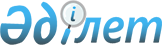 Об утверждении Перечня видов деятельности, технологически связанных с услугами, осуществляемыми субъектом государственной монополииПриказ Министра здравоохранения Республики Казахстан от 27 марта 2020 года № ҚР ДСМ-20/2020. Зарегистрирован в Министерстве юстиции Республики Казахстан 1 апреля 2020 года № 20255.
      В соответствии с пунктом 9 статьи 193 Предпринимательского кодекса Республики Казахстан ПРИКАЗЫВАЮ:
      Сноска. Преамбула – в редакции приказа Министра здравоохранения РК от 30.06.2022 № ҚР ДСМ-57 (порядок введения в действие см п.4).


      1. Утвердить прилагаемый Перечень видов деятельности, технологически связанных с услугами, осуществляемыми субъектом государственной монополии.
      2. Комитету контроля качества и безопасности товаров и услуг Министерства здравоохранения Республики Казахстан в установленном законодательством Республики Казахстан порядке обеспечить:
      1) государственную регистрацию настоящего приказа в Министерстве юстиции Республики Казахстан;
      2) размещение настоящего приказа на интернет-ресурсе Министерства здравоохранения Республики Казахстан после его официального опубликования;
      3) в течение десяти рабочих дней после государственной регистрации настоящего приказа представление в Юридической департамент Министерства здравоохранения Республики Казахстан сведений об исполнении мероприятий, предусмотренных подпунктами 1) и 2) настоящего пункта.
      3. Контроль за исполнением настоящего приказа возложить на курирующего вице-министра здравоохранения Республики Казахстан.
      4. Настоящий приказ вводится в действие по истечении десяти календарных дней после дня его первого официального опубликования.
      "СОГЛАСОВАН"Министр национальной экономикиРеспублики Казахстан_____________Р. Даленов"____" ___________ 2019 года Перечень видов деятельности, технологически связанных с услугами, осуществляемыми субъектом государственной монополии
      Сноска. Перечень – в редакции приказа Министра здравоохранения РК от 30.06.2022 № ҚР ДСМ-57 (вводится в действие по истечении десяти календарных дней после дня его первого официального опубликования).
      1. Проведение доклинических (неклинических) исследований лекарственных средств и медицинских изделий, а также биоаналитической части испытаний на биоэквивалентность лекарственных средств.
      2. Разработка и актуализация Государственной фармакопеи Республики Казахстан, Фармакопеи Евразийского экономического союза, их отдельных томов или отдельных фармакопейных статей (монографий).
      3. Ведение Республиканского банка и информационной базы данных по стандартным образцам лекарственных средств и посторонних примесей лекарственных препаратов.
      4. Проведение фармацевтической инспекции на соответствие требованиям надлежащей лабораторной практики (GLP), надлежащей клинической практики (GCP), надлежащей производственной практики (GMP) субъектов, расположенных вне территории Республики Казахстан, инспекции медицинских изделий, проведение инспекции системы фармаконадзора держателя регистрационного удостоверения лекарственного средства и мониторинга безопасности, качества и эффективности медицинских изделий.
      5. Проведение референтного ценообразования в соответствии с законодательством Республики Казахстан.
      6. Исключен приказом Министра здравоохранения РК от 11.01.2023 № 7 (вводится в действие по истечении десяти календарных дней после дня его первого официального опубликования).


      7. Оказание информационных и консультационных услуг по проведению экспертизы лекарственных средств и медицинских изделий, проведение обучающих мероприятий по обращению лекарственных средств и медицинских изделий, а также издание специализированного журнала.
      8. Осуществление перевода на казахский язык инструкций по медицинскому применению лекарственных средств и медицинских изделий, макетов упаковок.
      9. Осуществление испытаний лекарственных средств и медицинских изделий, а также биологически активных добавок, косметических средств с целью выявления в их составе лекарственных средств.
      10. Осуществление экспертизы принадлежности продукции к медицинским изделиям.
					© 2012. РГП на ПХВ «Институт законодательства и правовой информации Республики Казахстан» Министерства юстиции Республики Казахстан
				
      Министр здравоохраненияРеспублики Казахстан 

Е. Биртанов
Приложение к приказу
Министра здравоохранения
Республики Казахстан
от 27 марта 2020 года
№ ҚР ДСМ-20/2020